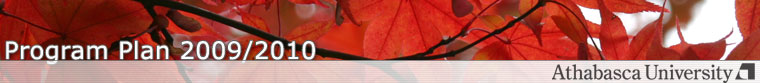 This template can be used to plan a program toward any Major within the Bachelor of Arts Second Undergraduate Degree Regulations.Please refer to the specific Major requirements of the Program in which you are registered.This program plan will assist you in planning your program. You must follow the official program requirements for the calendar year in which you are enrolled.

Please contact Advising Services for program planning assistance.